附件2无偿献血流程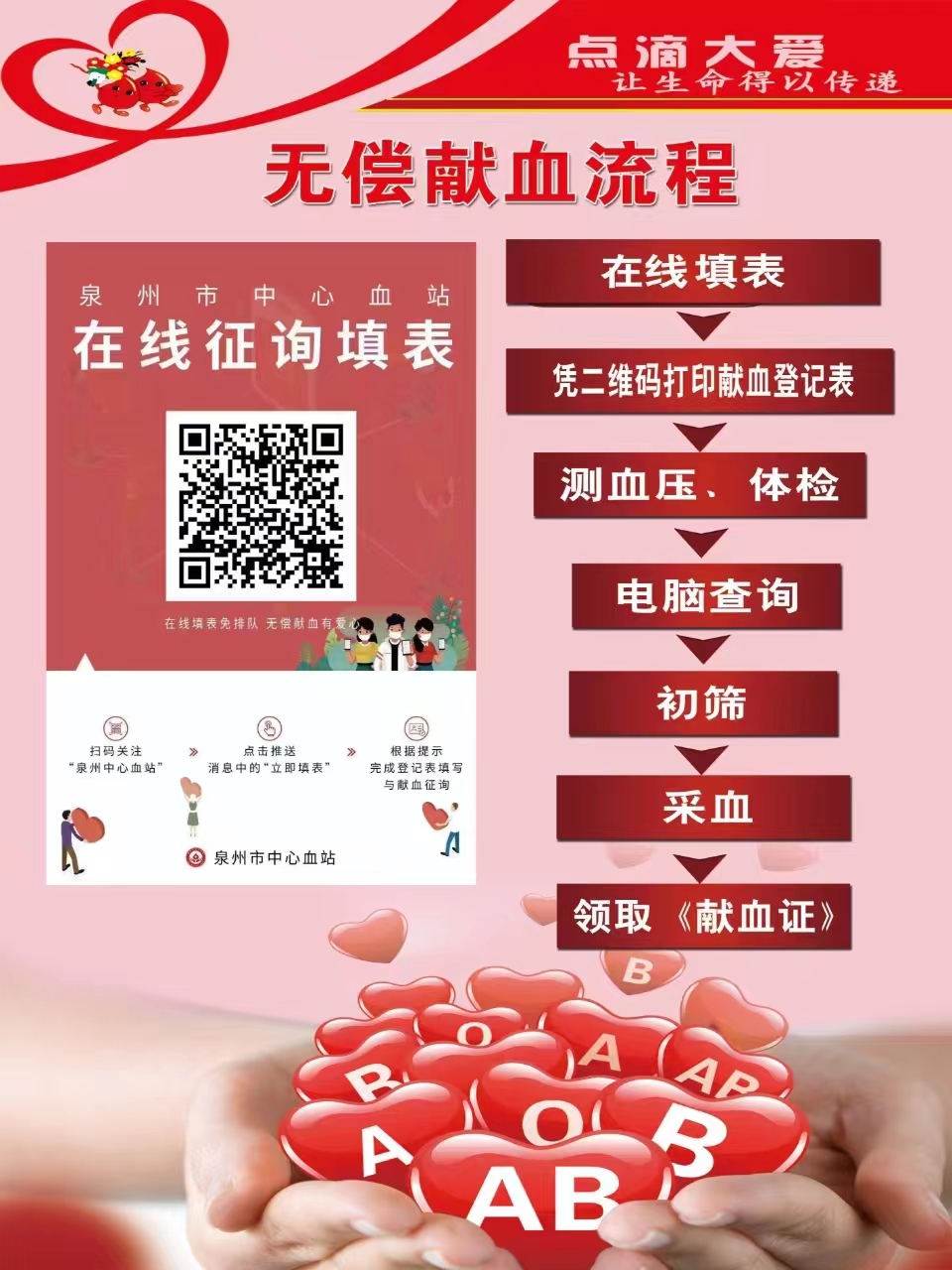 